XXVII созыв                                                                                      46-заседание                       КАРАР                                              			                            РЕШЕНИЕ«26» декабрь 2018й.                        №196                               «26» декабря 2018г.   О БЮДЖЕТЕ СЕЛЬСКОГО ПОСЕЛЕНИЯ МОСКОВСКИЙ СЕЛЬСОВЕТ МУНИЦИПАЛЬНОГО РАЙОНА ДЮРТЮЛИНСКИЙ РАЙОН РЕСПУБЛИКИ БАШКОРТОСТАН НА 2019 ГОД И ПЛАНОВЫЙ ПЕРИОД 2020 И 2021 ГОДОВ	Совет сельского поселения Московский сельсовет муниципального района Дюртюлинский район Республики Башкортостан РЕШИЛ:1. Утвердить основные характеристики бюджета сельского поселения Московский сельсовет муниципального района Дюртюлинский район Республики Башкортостан (далее – бюджет поселения) на 2019 год:а) общий объем доходов в сумме  4115 тыс. рублей;б) общий объем расходов в сумме 4115 тыс. рублей.2. Утвердить основные характеристики бюджета поселения на плановый период 2020 и 2021 годов:а) общий объем доходов на 2020 год в сумме 4202 тыс. рублей и на 2021 год в сумме 4295  тыс. рублей;б) общий объем расходов на 2020 год в сумме  4202 тыс. рублей, в том числе условно утвержденные расходы в сумме 85,0 тыс. рублей, и на 2021 год в сумме 4295  тыс. рублей, в том числе условно утвержденные расходы в сумме 170 тыс. рублей.3. Установить, что при зачислении в бюджет поселения безвозмездных поступлений в виде добровольных взносов (пожертвований) юридических и физических лиц для казенного учреждения, находящегося в ведении соответствующего главного распорядителя средств бюджета поселения, на сумму указанных поступлений увеличиваются бюджетные ассигнования соответствующему главному распорядителю средств бюджета поселения для последующего доведения в установленном порядке до указанного казенного учреждения лимитов бюджетных обязательств для осуществления расходов, соответствующих целям, на достижение которых предоставлены добровольные взносы (пожертвования).4. Утвердить перечень главных администраторов доходов бюджета поселения согласно приложению №1 к настоящему Решению.5. Утвердить перечень главных администраторов источников финансирования дефицита бюджета поселения согласно приложению №2 к настоящему Решению.6. Установить поступления доходов в бюджет поселения:а) на 2019 год согласно приложению №3 к настоящему Решению;б) на плановый период 2020 и 2021 годов согласно приложению №4 к настоящему Решению.7. Утвердить в пределах общего объема расходов бюджета поселения, установленного пунктом 1 настоящего Решения, распределение бюджетных ассигнований по разделам, подразделам, целевым статьям (муниципальным программам поселения и непрограммным направлениям деятельности), группам видов расходов классификации расходов бюджетов:а) на 2019 год согласно приложению №5 к настоящему Решению;б) на плановый период 2020 и 2021 годов согласно приложению №6 к настоящему Решению.8. Утвердить распределение бюджетных ассигнований по целевым статьям (муниципальным программам поселения и непрограммным направлениям деятельности), группам видов расходов классификации расходов бюджетов:а) на 2019 год согласно приложению №7 к настоящему Решению;б) на плановый период 2020 и 2021 годов согласно приложению №8 к настоящему Решению.9. Утвердить ведомственную структуру расходов бюджета поселения:а) на 2019 год согласно приложению №9 к настоящему Решению;б) на плановый период 2020 и 2021 годов согласно приложению №10 к настоящему Решению.10. Установить, что нормативные правовые акты сельского поселения Московский сельсовет муниципального района  Дюртюлинский район Республики Башкортостан, предусматривающие принятие новых видов расходных обязательств или увеличение бюджетных ассигнований на исполнение существующих видов расходных обязательств сверх утвержденных в бюджете поселения на 2019 год и на плановый период 2020 и 2021 годов, а также сокращающие его доходную базу, подлежат исполнению  при изыскании дополнительных источников доходов бюджета поселения и (или) сокращении бюджетных ассигнований по конкретным статьям расходов бюджета поселения при условии внесения соответствующих изменений в настоящее Решение.Проекты нормативных правовых актов, требующие введения новых видов расходных обязательств или увеличения бюджетных ассигнований по существующим видам расходных обязательств сверх утвержденных в бюджете поселения на 2019 год и на плановый период 2020 и 2021 годов либо сокращающие его доходную базу, вносятся только при одновременном внесении предложений о дополнительных источниках доходов бюджета поселения и (или) сокращении бюджетных ассигнований по конкретным  статьям расходов бюджета поселения.11. Администрация поселения не вправе принимать решения, приводящие к увеличению в 2019-2021 году численности муниципальных служащих и работников организаций бюджетной сферы.12. Установить предельный объем муниципального долга на 2019 год в сумме 0,0 тыс. рублей, на 2020 год в сумме 0,0 тыс. рублей, на 2021 год в сумме 0,0 тыс. рублей.13. Установить верхний предел муниципального долга на 1 января 2020 года в сумме 0,0 тыс. рублей, на 1 января 2021 года в сумме 0,0 тыс. рублей, на 1 января 2022 года в сумме 0,0 тыс. рублей, в том числе  верхний предел  долга по муниципальным гарантиям на 1 января 2020 года в сумме 0,0 тыс. рублей, на 1 января 2021 года в сумме 0,0 тыс. рублей, на 1 января 2022 года в сумме 0,0 тыс. рублей;14. Установить, что остатки средств бюджета поселения по состоянию на 1 января 2019 года в объеме не более одной двенадцатой общего объема расходов бюджета поселения текущего финансового года направляются администрацией поселения  на покрытие временных кассовых разрывов, возникающих в ходе исполнения бюджета поселения.15. Установить в бюджете поселения расходы на формирование резервного фонда в сумме 10 тыс. рублей.16. 	Установить в соответствии с пунктом 3 статьи 217 Бюджетного кодекса Российской Федерации следующие основания для внесения в ходе исполнения настоящего Решения изменений в показатели сводной бюджетной росписи бюджета поселения, связанные с особенностями исполнения бюджета поселения и (или) перераспределения бюджетных ассигнований между главными распорядителями средств бюджета поселения:1) использование образованной в ходе исполнения бюджета поселения экономии по отдельным разделам, подразделам, целевым статьям, группам видов расходов классификации расходов бюджетов;2) использование остатков средств бюджета поселения на 1 января 2019 года;3) использование средств резервного фонда.17. Данное решение вступает в силу с 1 января 2019 года.Глава сельского поселения		                           Д.З.Хуснутдинов							Перечень главных администраторов доходов бюджета сельского поселения  Московский  сельсовет Дюртюлинский район  Республики Башкортостан<1> В части доходов, зачисляемых в бюджет  сельского поселения    Московский сельсовет Дюртюлинский район Республики Башкортостан в пределах компетенции главных администраторов доходов бюджета сельского  поселения  Московский сельсовет Дюртюлинский район Республики Башкортостан.<2> Администраторами доходов бюджета сельского поселения  Московский сельсовет Дюртюлинский район Республики Башкортостан по статьям, подстатьям  подгруппам группы доходов «2 00 00000 00 – безвозмездные поступления» в части доходов от возврата остатков субсидий, субвенций и иных межбюджетных трансфертов, имеющих целевое назначение, прошлых лет (в части доходов, зачисляемых в бюджет сельского поселения  Московский сельсовет Дюртюлинский район Республики Башкортостан) являются уполномоченные органы местного самоуправления поселения, а также созданные ими казенные учреждения, предоставившие соответствующие межбюджетные трансферты.Администраторами доходов бюджета сельского поселения  Московский сельсовет Дюртюлинский район Республики Башкортостан по статьям, подстатьям подгруппам группы доходов «2 00 00000 00 – безвозмездные поступления» являются уполномоченные органы местного самоуправления поселения, а также созданные ими казенные учреждения, являющиеся получателями указанных средств.Приложение №2к решению  Совета сельского поселения Московский сельсовет муниципального района Дюртюлинский район Республики Башкортостан от 26.12.2018года №196Переченьглавных администраторов источников финансирования дефицитабюджета сельского поселения Московский сельсовет муниципального района Дюртюлинский район Республики Башкортостан         Приложение № 3к  решению Совета сельского поселения Московский сельсовет муниципального района Дюртюлинский район Республики Башкортостан от 26.12.2018 года №196                                                                            Поступления доходов в бюджет сельского  поселения Московский сельсовет муниципального района Дюртюлинский район Республики Башкортостан на 2019 год(тыс. руб.)_________________Приложение №4 к решению Совета сельского поселения Московский сельсовет муниципального района Дюртюлинский район Республики Башкортостан от 26.12.2018г. №196Поступления доходов в бюджет сельского поселения Московский сельсовет муниципального района Дюртюлинский район Республики Башкортостан на  плановый  период 2020 и 2021годов(тыс. руб.)________________Приложение №  5         к  решению Совета сельского поселения Московский сельсовет  муниципального района Дюртюлинский район Республики  Башкортостан от 26.12.2018 года  №196Распределение бюджетных ассигнований бюджета сельского поселения Московский сельсовет муниципального района Дюртюлинский район Республики Башкортостан на 2019 год по разделам, подразделам, целевым статьям (муниципальным программам и непрограммным направлениям деятельности), группам видов расходов классификации расходов бюджетов (тыс.рублей)____________________________________                                                                                                                                                        Приложение №6                                                                                                                          	к решению Совета сельского поселения                                                                                                                   			 Московский сельсовет муниципального района                                                                                                                   			    Дюртюлинский район Республики Башкортостан                                                                                                           от 26.12.2018 года   №196                                                                                Распределение бюджетных ассигнований бюджета сельского поселения Московский сельсовет муниципального района Дюртюлинский район Республики Башкортостан на плановый период 2020 и 2021 годов по разделам, подразделам, целевым статьям (муниципальным программам и непрограммным направлениям деятельности), группам видов расходов  классификации расходов бюджетов( тыс. рублей)                                                                                       ________________________________________                                                                           	Приложение № 7                                                                                                                                                                                   	к решению Совета  сельского поселения Московский сельсовет муниципального района                                                   		Дюртюлинский район Республики Башкортостан                                                                        от 26.12.2018 года №196                                                                                  Распределение бюджетных ассигнований  бюджета сельского поселения Московский сельсовет муниципального района Дюртюлинский район Республики Башкортостан на 2019 год по целевым статьям (муниципальным программам и непрограммным направлениям деятельности), группам видов расходов классификации расходов бюджетов)( тыс.рублей)                                        ______________________________________                                                                                                                               Приложение № 8                                                                                                                                                   к решению Совета сельского                                                                                                                                          поселения Московский                                                                                                                                                              сельсовет муниципального района                                                                                                                                              Дюртюлинский район РБ                                                                                                                                            от 26.12.2018 года №196                                                                                                  Распределение бюджетных ассигнований бюджета сельского поселения Московский сельсовет муниципального района Дюртюлинский район Республики Башкортостан на плановый период 2020 и 2021 годов по целевым статьям (муниципальным программам и непрограммным направлениям деятельности), группам видов расходов классификации расходов бюджетов(тыс.рублей)___________________________________                                                                     	Приложение № 9                                                                                                                                                                                     	к решению Совета  сельского поселения Московский сельсовет муниципального районаДюртюлинский район Республики Башкортостан                                                                        от 26.12.2018 года № 196Ведомственная структура расходов бюджета сельского поселения Московский сельсовет муниципального района Дюртюлинский район Республики Башкортостан на 2019 год( тыс.рублей) _________________________________________                                                                                                                                                         Приложение № 10                                                                                                                                                         к решению Совета сельского поселения Московский сельсовет муниципального района                                                                                                                                                	Дюртюлинский район Республики Башкортостан                                                                                                                                                           от 26.12.2018 года №196                                                                                                                                                                                                                                                                                                   Ведомственная структура расходов бюджета сельского поселения Московский сельсовет муниципального района Дюртюлинский район Республики Башкортостан на плановый период 2020 и 2021 годов(тыс.рублей)______________________________________Башкортостан   РеспубликаһыДүртөйлө районы муниципаль районыныңМәскәү  ауыл  советы ауыл биләмәһе СоветыКалинин урамы, 47/1й.. Мәскәү ауылы, Дүртөйле районы, Башкортостан  Республикаһы, 452311 Тел. (34787) 63-1-48, факс (34787) 63-149Е-mail:mosk.selsovet@yandex.ru 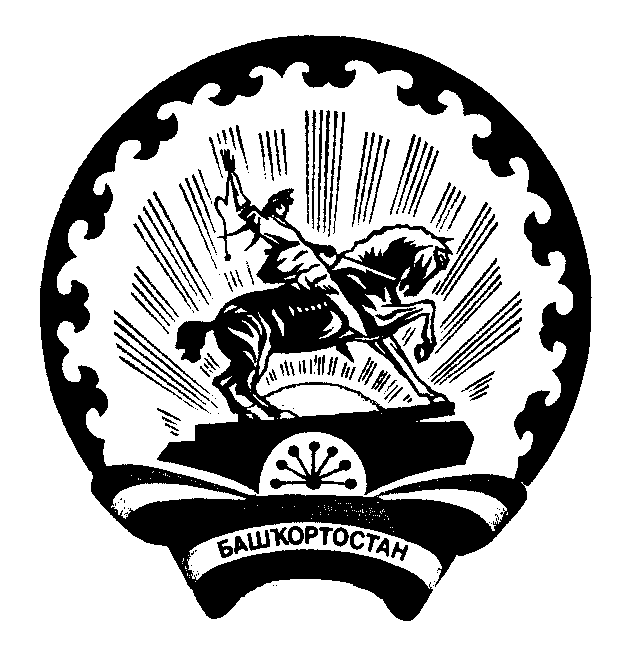 Совет  сельского поселенияМосковский сельсоветмуниципального районаДюртюлинский районРеспублики  БашкортостанКалинина ул., д.47/1, с. Москово, Дюртюлинский районРеспублика Башкортостан, 452311Тел. (34787) 63-1-48, факс  8-347-87-63-149Е-mail: mosk.selsovet@yandex.ru Приложение  №1 к  решению Совета сельского поселения Московский сельсовет муниципального района Дюртюлинский район Республики Башкортостан от 26.12.2018 года №196                                                                            Код бюджетной классификации Российской Федерации  Код бюджетной классификации Российской Федерации  Наименование главного адми-нистра-торадоходов бюджета  поселения Наименование 123791Администрация сельского  поселения  Московский сельсовет муниципального района  Дюртюлинский район Республики Башкортостан791 1 08 04020 01 0000 110Государственная пошлина за совершение нотариальных действий  должностными лицами органов местного самоуправления, уполномоченными в соответствии с законодательными актами Российской Федерации на совершение нотариальных действий7911 08 0717501 1000 110Государственная пошлина за выдачу органом местного самоуправления поселения специального разрешения на движение по автомобильным дорогам транспортных средств, осуществляющих перевозки опасных, тяжеловесных и (или) крупногабаритных грузов, зачисляемая в бюджеты поселений (сумма платежа (перерасчеты, недоимка и задолженность по соответствующему платежу, в том числе по отмененному))7911 13 01995 10 0000 130Прочие доходы от оказания платных услуг (работ) получателями средств бюджетов  сельских поселений7911 13 02065 10 0000 130Доходы, поступающие в порядке возмещения расходов, понесенных в связи с эксплуатацией  имущества сельских поселений7911 13 02995 10 0000 130Прочие доходы от компенсации затрат  бюджетов сельских поселений7911 16 23051 10 0000 140Доходы от возмещения ущерба при возникновении страховых случаев по обязательному страхованию гражданской ответственности, когда выгодоприобретателями выступают получатели средств бюджетов сельских поселений7911 16 23052 10 0000 140Доходы от возмещения ущерба при возникновении иных страховых случаев, когда выгодоприобретателями выступают получатели средств бюджетов сельских поселений7911 16 32000 10 0000 140Денежные взыскания, налагаемые в возмещение ущерба, причиненного в результате незаконного или нецелевого использования бюджетных средств ( в части бюджетов  сельских поселений) 7911 16 33050 10 0000 140Денежные взыскания (штрафы) за нарушение законодательства Российской Федерации о контрактной системе в сфере закупок товаров, работ, услуг для обеспечения государственных и муниципальных нужд для нужд сельских поселений7911 16 37040 10 0000 140Поступления сумм в возмещение вреда, причиняемого автомобильным дорогам местного значения транспортными средствами, осуществляющими перевозки тяжеловесных и (или) крупногабаритных грузов, зачисляемые в бюджеты сельских поселений7911 16 90050 10 0000 140Прочие поступления от денежных взысканий (штрафов) и иных сумм в возмещение ущерба , зачисляемые в бюджеты  сельских поселений7911 17 01050 10 0000 180Невыясненные поступления, зачисляемые в бюджеты сельских поселений7911 17 05050 10 0000 180Прочие неналоговые доходы бюджетов сельских поселений7911 17 14030 10 0000 150Средства самообложения граждан, зачисляемые в бюджеты сельских поселений791 1 18 02500 10 0000 150Поступления в бюджеты сельских поселений (перечисления из бюджетов сельских поселений) по урегулированию расчетов между бюджетами бюджетной системы Российской Федерации по распределенным доходам7911 18 01520 10 0000 150Перечисления из бюджетов сельских поселений по решениям о взыскании средств, предоставленных из иных бюджетов бюджетной системы Российской Федерации7912 00 00000 00 0000 000Безвозмездные поступления <1>Иные доходы бюджета сельского поселения Московский  сельсовет  Дюртюлинского района  Республики Башкортостан, администрирование которых может осуществляться главными администраторами доходов бюджета сельского поселения Московский сельсовет Дюртюлинского района  Республики Башкортостан в пределах их компетенции1 11 03050 10 0000 120Проценты, полученные от предоставления бюджетных кредитов внутри страны за счет средств бюджетов сельских поселений1 11 05026 10 0000 120Доходы, получаемые в виде арендной платы за земельные участки, которые расположены в границах сельских поселений, находятся в федеральной собственности и осуществление полномочий по управлению и распоряжению которыми передано органам государственной власти субъектов Российской Федерации, а также средства от продажи права на заключение договоров аренды указанных земельных участков1 11 05326 10 0000 120 Плата по соглашениям об установлении сервитута, заключенным органами исполнительной власти субъектов Российской Федерации, государственными или муниципальными предприятиями либо государственными или муниципальными учреждениями в отношении земельных участков, которые расположены в границах сельских поселений, которые находятся в федеральной собственности и осуществление полномочий по управлению и распоряжению которыми передано органам государственной власти субъектов Российской Федерации1 11 09015 10 0000 120Доходы от распоряжения правами на результаты интеллектуальной деятельности военного, специального и двойного назначения, находящимися в собственности  сельских поселений1 11 09025 10 0000 120Доходы от распоряжения правами на результаты научно-технической деятельности, находящимися в собственности сельских поселений1 11 09045 10 0000 120Прочие поступления от использования имущества, находящегося в собственности сельских  поселений (за исключением имущества муниципальных бюджетных и автономных учреждений,  а также имущества унитарных предприятий, в том числе казенных)1 12 04051 10 0000 120Плата за использование лесов, расположенных на землях иных категорий, находящихся в собственности сельских поселений, в части платы по договору купли-продажи лесных насаждений1 12 04052 10 0000 120Плата за использование лесов, расположенных на землях иных категорий, находящихся в собственности  сельских поселений, в части арендной платы1 13 01995 10 0000 130Прочие доходы от оказания платных услуг (работ) получателями средств бюджетов сельских поселений1 13 02065 10 0000 130Доходы, поступающие в порядке возмещения расходов, понесенных в связи с эксплуатацией  имущества сельских поселений1 13 02995 10 0000 130Прочие доходы от компенсации затрат  бюджетов сельских поселений1 14 01050 10 0000 410Доходы от продажи квартир, находящихся в собственности сельских поселений1 14 03050 10 0000 410Средства от распоряжения и реализации конфискованного и иного имущества, обращенного в доходы  сельских поселений (в части реализации основных средств по указанному имуществу)1 14 03050 10 0000 440Средства от распоряжения и реализации конфискованного и иного имущества, обращенного в доходы  сельских поселений (в части реализации материальных запасов по указанному имуществу)1 14 04050 10 0000 420Доходы от продажи нематериальных активов, находящихся в собственности  сельских поселений1 14 06033 10 0000 430Доходы от продажи земельных участков, которые расположены в границах сельских поселений, находятся в федеральной собственности и осуществление полномочий по управлению и распоряжению которыми передано органам государственной власти субъектов Российской Федерации1 14 06326 10 0000 430Плата за увеличение площади земельных участков, находящихся в частной собственности, в результате перераспределения таких земельных участков и земельных участков, которые расположены в границах сельских поселений, которые находятся в федеральной собственности и осуществление полномочий Российской Федерации по управлению и распоряжению которыми передано органам государственной власти субъектов Российской Федерации1 14 07030 10 0000 410Доходы от продажи недвижимого имущества одновременно с занятыми такими объектами недвижимого имущества земельными участками, которые расположены в границах сельских поселений, находятся в федеральной собственности и осуществление полномочий по управлению и распоряжению которыми передано органам государственной власти субъектов Российской Федерации1 15 02050 10 0000 140Платежи, взимаемые органами местного самоуправления (организациями) сельских поселений за выполнение определенных функций1 16 23051 10 0000 140Доходы от возмещения ущерба при возникновении страховых случаев по обязательному страхованию гражданской ответственности, когда выгодоприобретателями выступают получатели средств бюджетов сельских  поселений1 16 23052 10 0000 140Доходы от возмещения ущерба при возникновении иных страховых случаев, когда выгодоприобретателями выступают получатели средств бюджетов сельских  поселений1 16 90050 10 0000 140Прочие поступления от денежных взысканий (штрафов) и иных сумм в возмещение ущерба, зачисляемые в бюджеты сельских поселений1 17 01050 10 0000 180Невыясненные поступления, зачисляемые в бюджеты сельских поселений1 17 05050 10 0000 180Прочие неналоговые доходы бюджетов сельских поселений1 18 02500 10 0000 150Поступления в бюджеты сельских поселений (перечисления из бюджетов сельских поселений) по урегулированию расчетов между бюджетами бюджетной системы Российской Федерации по распределенным доходам1 18 01520 10 0000 150Перечисления из бюджетов сельских поселений по решениям о взыскании средств, предоставленных из иных бюджетов бюджетной системы Российской Федерации2 00 00000 00 0000 000Безвозмездные поступления <1>, <2>Код бюджетной классификации Российской Федерации Код бюджетной классификации Российской Федерации Наименование главного администратора источников финансирования дефицита бюджета поселенияглавно-го адми-нистра-тораисточников финансирования дефицита бюджета поселенияНаименование главного администратора источников финансирования дефицита бюджета поселения123791Администрация сельского поселения Московский сельсовет муниципального района  Дюртюлинский район  Республики Башкортостан79101 05 0201 10 0000 510Увеличение прочих остатков денежных средств бюджета поселения79101 05 0201 10 0000 610Уменьшение прочих остатков денежных средств бюджета поселенияКоды бюджетной классификации Российской ФедерацииНаименование налога (сбора)СуммаКоды бюджетной классификации Российской ФедерацииНаименование налога (сбора)СуммаКоды бюджетной классификации Российской ФедерацииНаименование налога (сбора)СуммаВсего41151 00 00000 00 0000 000Доходы22651 01 00000 00 0000 000НАЛОГИ НА ПРИБЫЛЬ, ДОХОДЫ8001 01 02000 01 0000 110 Налог на доходы физических лиц8001 01 02010 01 0000 110Налог на доходы физических лиц с доходов, источником которых является налоговый агент, за исключением доходов, в отношениикоторых исчисление и уплата налога осуществляются в соответствии со статьями 227, 227.1 и 228 Налогового кодекса Российской Федерации8001 05 00000 00 0000 000НАЛОГИ НА СОВОКУПНЫЙ ДОХОД1501 05 03010 01 0000 110 Единый сельскохозяйственный налог 1501 06 00000 00 0000 000НАЛОГИ НА ИМУЩЕСТВО13021 06 01030 10 0000 110Налог на имущество физических лиц, взимаемый по ставкам, применяемым к объектам налогообложения, расположенным в границах  сельских поселений1921 06 06033 10 0000 110Земельный налог с организаций, обладающих земельным участком , расположенным в границах сельских поселений3301 06 06043 10 0000 110Земельный налог с физических лиц, обладающих земельным участком , расположенным в границах сельских поселений7801 08 04020 01 0000 110Государственная пошлина за совершение нотариальных действий должностными лицами органов местного самоуправления, уполномоченными в соответствии с законодательными актами Российской Федерации на совершение нотариальных действий132 02 15001 10 0000 150Дотации бюджетам поселений на выравнивание бюджетной обеспеченности 11312 02 35118 10 0000 150 Субвенции бюджетам поселений на осуществление первичного воинского учета на территориях , где отсутствуют военные комиссариаты2192 02 49999 10 7404 150Прочие безвозмездные поступления в бюджеты поселений от бюджетов муниципальных районов500КодНаименование кода вида доходов ( группы, подгруппы, статьи, подстатьи, элемента), подвида доходов, статьи (подстатьи) классификации операций сектора государственного управления, относящихся к доходам бюджетовСуммаСумма202020211234Всего420242951 00 00000 00 0000 000НАЛОГОВЫЕ И НЕНАЛОГОВЫЕ ДОХОДЫ238924701 01 00000 00 0000 000НАЛОГИ НА ПРИБЫЛЬ, ДОХОДЫ8608901 01 02000 01 0000 110 Налог на доходы физических лиц8608901 01 02010 01 0000 110Налог на доходы физических лиц с доходов, источником которых является налоговый агент, за исключением доходов, в отношении которых исчисление и уплата налога осуществляются в соответствии со статьями 227, 227.1 и 228 Налогового кодекса Российской Федерации 8608901 05 00000 00 0000 000НАЛОГИ НА СОВОКУПНЫЙ ДОХОД1551551 05 03010 01 0000 110 Единый сельскохозяйственный налог 1551551 06 00000 00 0000 000НАЛОГ НА ИМУЩЕСТВО136114121 06 01030 10 0000 110Налог на имущество физических лиц, взимаемый по ставкам, применяемым к объектам налогообложения, расположенным в границах  сельских поселений2112191 06 06033 10 0000 110Земельный налог с организаций, обладающих земельным участком, расположенным в границах сельских поселений3503711 06 06043 10 0000 110Земельный налог с физических лиц, обладающих земельным участком, расположенным в границах сельских поселений8008221 08 04020 01 0000 110Государственная пошлина за совершение нотариальных действий должностными лицами органов местного самоуправления, уполномоченными в соответствии с законодательными актами Российской Федерации на совершение нотариальных действий13132 02 15001 10 0000 150 Дотация бюджетам поселений на выравнивание бюджетной обеспеченности109210962 02 35118 10 0000 150Субвенции бюджетам поселений на осуществление первичного воинского учета на территориях , где отсутствуют военные комиссариаты2212292 02 49999 10 7404 150Прочие безвозмездные поступления в бюджеты поселений от бюджетов муниципальных районов500500НаименованиеРзПрЦсрВрСумма12345ВСЕГО4115ОБЩЕГОСУДАРСТВЕННЫЕ ВОПРОСЫ01002916Функционирование высшего должностного лица субъекта Российской Федерации и муниципального образования01021116Муниципальная программа «Развитие муниципальной службы сельского поселения Московский сельсовет муниципального района Дюртюлинский район Республики Башкортостан на 2017-2019 годы»010201000000001116Глава муниципального образования010201001020301116Расходы на выплаты персоналу в целях обеспечения выполнения функций государственными органами, казенными учреждениями, органами управления государственными внебюджетными фондами010201001020301001116Функционирование Правительства Российской Федерации, высших исполнительных органов государственной власти субъектов Российской Федерации, местных администраций01041790Муниципальная программа «Развитие муниципальной службы сельского поселения Московский сельсовет муниципального района Дюртюлинский район Республики Башкортостан на 2017-2019 годы»010401000000001790Аппараты органов государственной власти Республики Башкортостан010401001020401790Расходы на выплаты персоналу в целях обеспечения выполнения функций государственными органами, казенными учреждениями, органами управления государственными внебюджетными фондами010401001020401001293Закупка товаров, работ и услуг для обеспечения государственных (муниципальных) нужд01040100102040200457Иные бюджетные ассигнования0104010010204080040Резервные фонды011110Непрограммные расходы0111990000000010Резервные фонды местных администраций0111990000750010Иные бюджетные ассигнования0111990000750080010НАЦИОНАЛЬНАЯ ОБОРОНА0200219Мобилизационная и вневойсковая подготовка0203219Непрограммные расходы02039900000000219Осуществление первичного воинского учета на территориях, где отсутствуют военные комиссариаты, за счет средств федерального бюджета02039909951180219Расходы на выплаты персоналу в целях обеспечения выполнения функций государственными органами, казенными учреждениями, органами управления государственными внебюджетными фондами02039909951180100215Закупка товаров, работ и услуг для государственных (муниципальных) нужд020399099511802004НАЦИОНАЛЬНАЯ ЭКОНОМИКА0400100Дорожное хозяйство (дорожные фонды)0409100Муниципальная программа «Обеспечение безопасности дорожного движения на территории сельского поселения Московский сельсовет муниципального района Дюртюлинский район Республики Башкортостан на период 2017-2020 годы»04090300000000100Дорожное хозяйство 04090300303150100Закупка товаров, работ и услуг для государственных (муниципальных) нужд04090300303150200100ЖИЛИЩНО-КОММУНАЛЬНОЕ  ХОЗЯЙСТВО0500880Коммунальное хозяйство0502120Муниципальная программа «Комплексное развитие систем коммунальной инфраструктуры сельского поселения Московский сельсовет муниципального района Дюртюлинский район Республики Башкортостан на период 2014-2015 годы и на перспективу до 2020 года»05022100000000120Мероприятия в области коммунального хозяйства05022102203560120Закупка товаров, работ и услуг для обеспечения государственных (муниципальных) нужд05022102203560200120Благоустройство0503760Муниципальная программа «Благоустройство сельского поселения Московский сельсовет муниципального района Дюртюлинский район Республики Башкортостан на 2017-2019 годы»05030400000000760Оплата услуг потребления электроэнергии05030400406050260Закупка товаров, работ и услуг для обеспечения государственных (муниципальных) нужд05030400406050200260Другие вопросы в области жилищно-коммунального хозяйства0505500Иные межбюджетные трансферты для финансирования мероприятий по благоустройству территорий населенных пунктов и осуществлению дорожной деятельности в границах сельских поселений05050400474040500Закупка товаров, работ и услуг для обеспечения государственных (муниципальных) нужд05050400474040200500НаименованиеРзПрЦсрВрСуммаСуммаНаименованиеРзПрЦсрВр2020 год2021 год123456ВСЕГО42024295ОБЩЕГОСУДАРСВЕННЫЕ ВОПРОСЫ010029162916Функционирование высшего должностного лица субъекта российской Федерации и муниципального образования010211161116Муниципальная программа «Развитие муниципальной службы сельского поселения Московский сельсовет муниципального района Дюртюлинский район Республики Башкортостан на 2017-2019 годы»0102010000000011161116Глава муниципального образования 0102010010203011161116Расходы на выплаты персоналу в целях обеспечения выполнения функций государственными органами, казенными учреждениями, органами управления государственными внебюджетными фондами0102010010203010011161116Функционирование Правительства Российской Федерации, высших исполнительных органов государственной власти субъектов Российской Федерации, местных администраций010417901790Муниципальная программа «Развитие муниципальной службы сельского поселения Московский сельсовет муниципального района Дюртюлинский район Республики Башкортостан на 2017-2019 годы»0104010000000017901790Аппараты органов государственной власти Республики Башкортостан0104010100204017901790Расходы на выплаты персоналу в целях обеспечения выполнения функций государственными органами, казенными учреждениями, органами управления государственными внебюджетными фондами0104010010204010012931293Закупка товаров, работ и услуг для обеспечения государственных (муниципальных) нужд01040100102040200457457Иные бюджетные ассигнования010401001020408004040Резервные фонды01111010Непрограммные расходы011199000000001010Резервные фонды местных администраций011199099075001010Иные бюджетные ассигнования011199099075008001010НАЦИОНАЛЬНАЯ ОБОРОНА0200221229Мобилизационная и вневойсковая подготовка0203221229Непрограммные расходы02039900000000221229Осуществление первичного воинского учета на территориях, где отсутствуют военные комиссариаты, за счет средств федерального бюджета02039909951180221229Расходы на выплаты персоналу в целях обеспечения выполнения функций государственными органами, казенными учреждениями, органами управления государственными внебюджетными фондами02039909951180100216222Закупка товаров, работ и услуг для государственных (муниципальных) нужд0203990995118020057НАЦИОНАЛЬНАЯ ЭКОНОМИКА0400100100Дорожное хозяйство (дорожные фонды)0409100100Муниципальная программа «Обеспечение безопасности дорожного движения на территории сельского поселения Московский сельсовет муниципального района Дюртюлинский район Республики Башкортостан на период 2017-2020 годы»04090300000000100100Дорожное хозяйство 04090300303150100100Закупка товаров, работ и услуг для государственных (муниципальных) нужд04090300303150200100100ЖИЛИЩНО-КОММУНАЛЬНОЕ ХОЗЯЙСТВО0500880880Коммунальное хозяйство0502120120Муниципальная программа «Комплексное развитие систем коммунальной инфраструктуры сельского поселения Московский сельсовет муниципального района Дюртюлинский район Республики Башкортостан на период 2014-2015 годы и на перспективу до 2020 года05022100000000120120Мероприятия в области коммунального хозяйства05022102203560120120Закупка товаров, работ и услуг для обеспечения государственных (муниципальных) нужд05022102203560200120120Благоустройство0503760760Муниципальная программа «Благоустройство сельского поселения Московский сельсовет муниципального района Дюртюлинский район Республики Башкортостан на 2017-2019 годы» 05030400000000760760Оплата услуг потребления электроэнергии05030400406050260260Закупка товаров, работ и услуг для обеспечения государственных (муниципальных) нужд05030400406050200260260Другие вопросы в области жилищно-коммунального хозяйства0505500500Иные межбюджетные трансферты для финансирования мероприятий по благоустройству территорий населенных пунктов и осуществлению дорожной деятельности в границах сельских поселений05050400474040500500Закупка товаров, работ и услуг для обеспечения государственных (муниципальных) нужд05050400474040200500500УСЛОВНО УТВЕРЖДЕННЫЕ РАСХОДЫ9900990999999999985170НаименованиеЦсрВр2019 год1234ВСЕГО4115Муниципальная программа «Развитие муниципальной службы сельского поселения Московский сельсовет муниципального района Дюртюлинский район Республики Башкортостан на 2017-2019 годы»01000000002906Глава муниципального образования01001020301116Расходы на выплаты персоналу в целях обеспечения выполнения функций государственными органами, казенными учреждениями, органами управления государственными внебюджетными фондами01001020301001116Аппараты органов государственной власти Республики Башкортостан01001020401790Расходы на выплаты персоналу в целях обеспечения выполнения функций государственными органами, казенными учреждениями, органами управления государственными внебюджетными фондами01001020401001293Закупка товаров, работ и услуг для обеспечения государственных (муниципальных) нужд0100102040200457Иные бюджетные ассигнования010010204080040Непрограммные расходы990000000010Резервные фонды местных администраций990990750010Иные бюджетные ассигнования990990750080010Непрограммные расходы9909951180219Осуществление первичного воинского учета на территориях, где отсутствуют военные комиссариаты, за счет средств федерального бюджета9909951180219Расходы на выплаты персоналу в целях обеспечения выполнения функций государственными органами, казенными учреждениями, органами управления государственными внебюджетными фондами9909951180100215Закупка товаров, работ и услуг для обеспечения государственных (муниципальных) нужд99099511802004Муниципальная программа «Обеспечение безопасности дорожного движения на территории сельского поселения Московский сельсовет муниципального района Дюртюлинский район Республики Башкортостан на период 2017-2020 годы»0300000000100Дорожное хозяйство 0300303150100Закупка товаров, работ и услуг для государственных (муниципальных) нужд0300303150200100Муниципальная программа «Комплексное развитие систем коммунальной инфраструктуры сельского поселения Московский сельсовет муниципального района Дюртюлинский район Республики Башкортостан на период 2014-2015 годы и на перспективу до 2020 года»2100000000120Мероприятия в области коммунального хозяйства2102203560120Закупка товаров, работ и услуг для обеспечения государственных (муниципальных) нужд2102203560200120Муниципальная программа «Благоустройство сельского поселения Московский сельсовет муниципального района Дюртюлинский район Республики Башкортостан на 2017-2019 годы»0400000000760Оплата услуг потребления электроэнергии0400406050260Закупка товаров, работ и услуг для обеспечения государственных (муниципальных) нужд0400406050200260Иные межбюджетные трансферты для финансирования мероприятий по благоустройству территорий населенных пунктов и осуществлению дорожной деятельности в границах сельских поселений0400474040500Закупка товаров, работ и услуг для обеспечения государственных (муниципальных) нужд0400474040200500НаименованиеЦсрВрСуммаСуммаНаименованиеЦсрВр2020 год2021 год12345ВСЕГО42024295Муниципальная программа «Развитие муниципальной службы сельского поселения Московский сельсовет муниципального района Дюртюлинский район Республики Башкортостан на 2017-2019 годы»010000000029062906Глава муниципального образования010010203011161116 Расходы на выплаты персоналу в целях обеспечения выполнения функций государственными органами, казенными учреждениями, органами управления государственными внебюджетными фондами010010203010011161116Аппараты органов государственной власти Республики Башкортостан010010204017901790 Расходы на выплаты персоналу в целях обеспечения выполнения функций государственными органами, казенными учреждениями, органами управления государственными внебюджетными фондами010010204010012931293Закупка товаров, работ и услуг для обеспечения государственных (муниципальных) нужд0100102040200457457Иные бюджетные ассигнования01001020408004040Непрограммные расходы99000000001010Резервные фонды местных администраций99099075001010Иные бюджетные ассигнования99099075008001010Непрограммные расходы9909951180221229Осуществление первичного воинского учета на территориях, где отсутствуют военные комиссариаты, за счет средств федерального бюджета9909951180221229Расходы на выплаты персоналу в целях обеспечения выполнения функций государственными органами, казенными учреждениями, органами управления государственными внебюджетными фондами9909951180100216222Закупка товаров, работ и услуг для обеспечения государственных (муниципальных) нужд990995118020057Муниципальная программа «Обеспечение безопасности дорожного движения на территории сельского поселения Московский сельсовет муниципального района Дюртюлинский район Республики Башкортостан на период 2017-2020 годы»0300000000100100Дорожное хозяйство 0300303150100100Закупка товаров, работ и услуг для государственных (муниципальных) нужд0300303150200100100Коммунальное хозяйство2100000000120120Районная программа комплексного развития систем коммунальной инфраструктуры на период 2014-2015 годы и на перспективу до 2020 года2100000000120120Мероприятия в области коммунального хозяйства2102203560120120Закупка товаров, работ и услуг для обеспечения государственных (муниципальных) нужд2102203560200120120Муниципальная программа «Благоустройство сельского поселения Московский сельсовет муниципального района Дюртюлинский район Республики Башкортостан на 2017-2019 годы»0400000000760760Оплата услуг потребления электроэнергии0400406050260260Закупка товаров, работ и услуг для обеспечения государственных (муниципальных) нужд0400406050200260260Иные межбюджетные трансферты для финансирования мероприятий по благоустройству территорий населенных пунктов и осуществлению дорожной деятельности в границах сельских поселений0400474040500500Закупка товаров, работ и услуг для обеспечения государственных (муниципальных) нужд0400474040200500500УСЛОВНО УТВЕРЖДЕННЫЕ РАСХОДЫ990999999999985170НаименованиеВед-воЦсрВрСумма12345ВСЕГО4115АДМИНИСТРАЦИЯ ПОСЕЛЕНИЙ7914115ОБЩЕГОСУДАРСТВЕННЫЕ ВОПРОСЫ7912916Муниципальная программа «Развитие муниципальной службы сельского поселения Московский сельсовет муниципального района Дюртюлинский район Республики Башкортостан на 2017-2019 годы»7911000000002906Глава муниципального образования79101001020401116Расходы на выплату персоналу в целях обеспечения выполнения функций государственными органами, казенными учреждениями, органами управления государственными внебюджетными фондами79101001020401001116Аппараты органов государственной власти Республики Башкортостан79101001020401790Расходы на выплату персоналу в целях обеспечения выполнения функций государственными органами, казенными учреждениями, органами управления государственными внебюджетными фондами79101001020401001293Закупка товаров, работ и услуг для обеспечения государственных (муниципальных) нужд7910100102040200457Иные бюджетные ассигнования791010010204080040Непрограммные расходы791990000000010Резервные фонды791990990750010Резервные фонды местных администраций791990990750010Иные бюджетные ассигнования791990990750080010НАЦИОНАЛЬНАЯ ОБОРОНА791219Непрограммные расходы7919909951180219Осуществление первичного воинского учета на территориях, где отсутствуют военные комиссариаты, за счет средств федерального бюджета7919909951180219Расходы на выплату персоналу в целях обеспечения выполнения функций государственными органами, казенными учреждениями, органами управления государственными внебюджетными фондами7919909951180100215Закупка товаров, работ и услуг для государственных (муниципальных) нужд79199099511802004НАЦИОНАЛЬНАЯ ЭКОНОМИКА791100Дорожное хозяйство (дорожные фонды)791100Муниципальная программа «Обеспечение безопасности дорожного движения на территории сельского поселения Московский сельсовет муниципального района Дюртюлинский район Республики Башкортостан на период 2017-2020 годы»7910300000000100Дорожное хозяйство 7910300303150100Закупка товаров, работ и услуг для государственных (муниципальных) нужд7910300303150200100ЖИЛИЩНО-КОММУНАЛЬНОЕ ХОЗЯЙСТВО791880Муниципальная программа «Благоустройство сельского поселения Московский сельсовет   муниципального района Дюртюлинский район Республики Башкортостан на 2017-2019 годы»7910400000000760Оплата услуг потребления электроэнергии7910400406050260Закупка товаров, работ и услуг для  обеспечения государственных (муниципальных) нужд7910400406050200260Иные межбюджетные трансферты для финансирования мероприятий по благоустройству территорий населенных пунктов и осуществлению дорожной деятельности в границах сельских поселений7910400474040500Закупка товаров, работ и услуг для обеспечения государственных (муниципальных) нужд7910400474040200500Районная программа комплексного развития систем коммунальной инфраструктуры на период 2014-2015 годы и на перспективу до 2020 года7912100000000120Мероприятия в области коммунального хозяйства7912102203560120Закупка товаров, работ и услуг для обеспечения государственных (муниципальных) нужд7912102203560200120НаименованиеВед-воЦсрВрСуммаСуммаНаименованиеВед-воЦсрВр2020 год2021 год123456ВСЕГО42024295АДМИНИСТРАЦИЯ ПОСЕЛЕНИЙ79142024295ОБЩЕГОСУДАРСТВЕННЫЕ ВОПРОСЫ79129162916Муниципальная программа «Развитие муниципальной службы сельского поселения Московский сельсовет муниципального района Дюртюлинский район Республики Башкортостан на 2017-2019 годы»791010000000029062906Глава муниципального образования010010203011161116 Расходы на выплату персоналу в целях обеспечения выполнения функций государственными органами, казенными учреждениями, органами управления государственными внебюджетными фондами791010010203010011161116Аппараты органов государственной власти Республики Башкортостан791010010204017901790 Расходы на выплату персоналу в целях обеспечения выполнения функций государственными органами, казенными учреждениями, органами управления государственными внебюджетными фондами791010010204010012931293Закупка товаров, работ и услуг для обеспечения государственных (муниципальных) нужд7910100102040200457457Иные бюджетные ассигнования79101001020408004040Непрограммные расходы79199000000001010Резервные фонды79199099075001010Резервные фонды местных администраций79199099075001010Иные бюджетные ассигнования79199099075008001010НАЦИОНАЛЬНАЯ ОБОРОНА791221229Непрограммные расходы7919909951180221229Осуществление первичного воинского учета на территориях, где отсутствуют военные комиссариаты, за счет средств федерального бюджета7919909951180221229Расходы на выплату персоналу в целях обеспечения выполнения функций государственными органами, казенными учреждениями, органами управления государственными внебюджетными фондами7919909951180100216222Закупка товаров, работ и услуг для государственных (муниципальных) нужд791990995118020057НАЦИОНАЛЬНАЯ ЭКОНОМИКА791100100Дорожное хозяйство (дорожные фонды)791100100Муниципальная программа «Обеспечение безопасности дорожного движения на территории сельского поселения Московский сельсовет муниципального района Дюртюлинский район Республики Башкортостан на период 2017-2020 годы»7910300000000100100Дорожное хозяйство 7910300303150100100Закупка товаров, работ и услуг для государственных (муниципальных) нужд7910300303150200100100ЖИЛИЩНО-КОММУНАЛЬНОЕ ХОЗЯЙСТВО791880880Муниципальная программа «Благоустройство сельского поселения Московский сельсовет муниципального района Дюртюлинский район Республики Башкортостан на 2017-2019 годы»0400000000760760Оплата услуг потребления электроэнергии7910400406050260260Закупка товаров, работ и услуг для обеспечения государственных (муниципальных) нужд7910400406050200260260Иные межбюджетные трансферты для финансирования мероприятий по благоустройству территорий населенных пунктов и осуществлению дорожной деятельности в границах сельских поселений7910400474040500500Закупка товаров, работ и услуг для обеспечения государственных (муниципальных) нужд7910400474040200500500Районная программа комплексного развития систем коммунальной инфраструктуры на период 2014-2015 годы и на перспективу до 2020 года2100000000120120Мероприятия в области коммунального хозяйства7912102203560120120Закупка товаров, работ и услуг для обеспечения государственных (муниципальных) нужд7912102203560200120120УСЛОВНО УТВЕРЖДЕННЫЕ РАСХОДЫ791990999999999985170